§1432.  Receivership1.  Appoint receivers.  A court in a judicial proceeding brought to dissolve a corporation may appoint one or more receivers to manage and to wind up and liquidate the business and affairs of the corporation. The court shall hold a hearing, after notifying all parties to the proceeding and any interested persons designated by the court, before appointing a receiver. The court appointing a receiver has jurisdiction over the corporation and all of its property wherever located.[PL 2007, c. 289, §44 (AMD).]2.  Post bond.  A court under subsection 1 may appoint an individual or a domestic or foreign corporation authorized to transact business in this State as a receiver. The court may require the receiver to post bond, with or without sureties, in an amount the court directs.[PL 2001, c. 640, Pt. A, §2 (NEW); PL 2001, c. 640, Pt. B, §7 (AFF).]3.  Powers; duties.  A court shall describe the powers and duties of the receiver in the court's appointing order under subsection 1, which may be amended from time to time. The receiver may, in addition to other specified powers:A.  Dispose of all or any part of the assets of the corporation wherever located, at a public or private sale, if authorized by the court;  [PL 2001, c. 640, Pt. A, §2 (NEW); PL 2001, c. 640, Pt. B, §7 (AFF).]B.  Sue and defend in the receiver's own name as receiver of the corporation in all courts of this State; and  [PL 2001, c. 640, Pt. A, §2 (NEW); PL 2001, c. 640, Pt. B, §7 (AFF).]C.  Exercise all of the powers of the corporation, through or in place of its board of directors, to the extent necessary to manage the affairs of the corporation in the best interests of its shareholders and creditors.  [PL 2001, c. 640, Pt. A, §2 (NEW); PL 2001, c. 640, Pt. B, §7 (AFF).][PL 2001, c. 640, Pt. A, §2 (NEW); PL 2001, c. 640, Pt. B, §7 (AFF).]4.  Compensation; expenses.  A court from time to time during a receivership under this section may order compensation paid and expenses paid or reimbursed to the receiver and the receiver's counsel from the assets of the corporation or proceeds from the sale of the assets.[PL 2007, c. 289, §45 (AMD).]SECTION HISTORYPL 2001, c. 640, §A2 (NEW). PL 2001, c. 640, §B7 (AFF). PL 2007, c. 289, §§44, 45 (AMD). The State of Maine claims a copyright in its codified statutes. If you intend to republish this material, we require that you include the following disclaimer in your publication:All copyrights and other rights to statutory text are reserved by the State of Maine. The text included in this publication reflects changes made through the First Regular and First Special Session of the 131st Maine Legislature and is current through November 1. 2023
                    . The text is subject to change without notice. It is a version that has not been officially certified by the Secretary of State. Refer to the Maine Revised Statutes Annotated and supplements for certified text.
                The Office of the Revisor of Statutes also requests that you send us one copy of any statutory publication you may produce. Our goal is not to restrict publishing activity, but to keep track of who is publishing what, to identify any needless duplication and to preserve the State's copyright rights.PLEASE NOTE: The Revisor's Office cannot perform research for or provide legal advice or interpretation of Maine law to the public. If you need legal assistance, please contact a qualified attorney.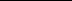 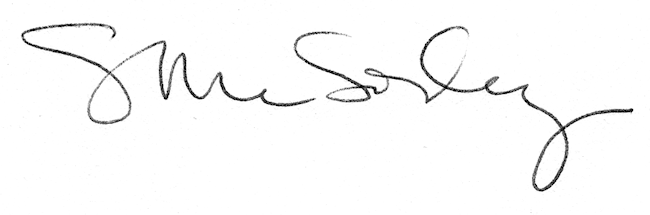 